Publicado en Valencia el 11/06/2018 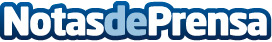 Las entidades del Tercer Sector organizan una jornada para explicar la acción concertada social"El concierto social específico para las entidades sin ánimo de lucro no sólo es necesario, sino que además es equitativo y justo". El Comité de Entidades Representantes de personas con discapacidad CERMI CV, y la asociación de residencias y servicios del sector solidario de atención a los mayores LARES CV, han organizado la jornada "El concierto social y su impacto en el tercer sector", que se celebrará este miércoles en Valencia y contará con la participación de la vicepresidenta Mónica OltraDatos de contacto:Mar SorianoSecretaria Técnica Lares Comunidad Valenciana963923643Nota de prensa publicada en: https://www.notasdeprensa.es/las-entidades-del-tercer-sector-organizan-una Categorias: Derecho Valencia Eventos Solidaridad y cooperación Recursos humanos http://www.notasdeprensa.es